Corporal Daniel Alderman (P-102165 & A001055)
Parker, Frank Cleveland IV # 157343
Funderburk, Connie Gene # 178054
Alderman, James Gordon #183447
Sutton, James Willard Jr # 147186
Stallings, Mark Edwin  # 145520Daniel Alderman enlisted on April 15, 1781 as a private in Captain BenjaminColeman’s Company of the 10th North Carolina Regiment commanded by Major   Griffith McKee. Daniel was promoted to corporal. He was stationed atBacon’s Bridge, SC. The Regiment consisted of twelve months men. He servedIn South Carolina in the Spring of 1782 on Ashley River, SC.  Daniel Alderman was born 11 March 1748 in Deerfield, Cohansey Precinct, SalemCounty, New Jersey to Daniel Alderman and Abigail Harris. The family moved toDuplin County, NC In 1755.  Daniel married Sarah Newton the daughter of Isaac Newton and Jemima Chamberson 04 Aug. 1772 in Duplin County, NC. Their children were Jemima Alderman,David Alderman, Rachel Alderman, Sarah Alderman, Isaac Alderman, Mary Alderman,Elisha Alderman, and Elizabeth Alderman. Daniel Alderman died on 08 Aug. 1824 inDuplin County, NC.  His widow applied for a pension in 1839; received pension #W6969.[p 4] State of North Carolina Duplin County  On this the 31st day of July A.D. 1839 before the Subscriber a Justice of the Peace in & for said County personally appeared Sarah Alderman a resident in the County of Duplin aforesaid & State aforesaid aged eighty-two years the 20th of next October who being first duly sworn according to law doth on her oath make the following declaration in order to obtain the benefit of the provision made by the act of Congress passed July 4, 1836: That she is the widow of Daniel Alderman who this applicant believes was a Corporal in the war of the Revolution, that he entered for twelve months sometime in the year 1781 – that after he entered he would occasionally returned home upon furlough, that he was very punctual in returning to the Army at the time appointed by his furlough – that in December (on or about the 27th) in the year 1781, joined his company & marched into South Carolina near Charleston & joined General Green's [Nathanael Greene's] Army & was at Pond pond [ Pon Pon River now known as the South Edisto River in South Carolina] and Bacon's Bridge and remained in South Carolina until July 1782 when being sick with fever he was at the instance of two officers with whom he was acquainted viz. Hardy Holmes and Curtis Ivey discharged though his term was not quite expired, it lacking about 6 weeks, that he arrived at home on the 28th July 1782 having been assisted in his return by some wagons; that she has heard him speak of the above named officers and of Captain Coleman, that she is aided in the recollection of dates by the births of her children recorded by her husband in a small book together with his and her birth, that the said Daniel Alderman resided in Duplin County North Carolina when he entered the service, that he was in no battle, she has no documentary evidence and can furnish none unless the Muster Rolls of this State should have his name enrolled; – She further declares that she was married to the said Daniel Alderman on the 4th day of August in the year 1772 by John Devane Senior a Justice of the Peace, that her husband the aforesaid Daniel Alderman died of fever on the 8th day of August in the year 1824 and that she has remained a widow ever since that period as will more fully appear by proof hereto annexed.         S/ Sarah Alderman, X her mark  
[p 17:  On August 19, 1839 in Bladen County North Carolina, Mary Bevan, 79, gave testimony that she was an eye witness to the marriage between Daniel Alderman of Duplin County and Sarah Newton; that the marriage took place before the Revolutionary War she believes on the 4th day of August in the year 1772; that the ceremony was performed by John Devane Senior, JP.  She signed her affidavit with her mark.]  
[p 18] State of North Carolina, Duplin County  On this the 24th day of September A.D. 1839 before the Hon: Thomas Settle one of the Judges of the Superior Court of Law & Equity in & for the State aforesaid personally appeared David Carlton 
a resident in said County of Duplin & State aforesaid aged seventy seven years who being first duly sworn according to Law maketh oath that he was well acquainted with Daniel Alderman the husband of Sarah Alderman who is an applicant for a pension under the Act of Congress of July 4, 1836 and served in the same Regiment with him in South Carolina in 1782 that said Daniel Alderman he believes was a Corporal in said company of the Regiment either in Captain Coleman's, Captain Wilkinson's or Captain Mills' [company], that Colonel Griffith McKee was the commander of the Regiment.  That he recollects distinctly that said Daniel Alderman was with them at Bacon's Bridge where we were stationed – that the greater part of said Regiment consisted of twelve months men and knows that said Daniel Alderman was enlisted for twelve months – was a steady man and highly respected.  This affiant is a pensioner of the United States under the act of June 7th, 1832 & receives a pension of $50 per annum.  This affiant further maketh oath that he belonged to Captain Samuel Jones' Company of said Regiment – and upon further reflection he believes that said Daniel Alderman belonged to Captain Coleman's Company for he knows that he mustered in a company next his & that Coleman's was thus situated.         S/ David Carlton1          Sworn to & subscribed in open Court  
[p 23] State of North Carolina, New Hanover County: Superior Court of Law Fall Term 1839  On this the 30th day of October A.D. 1839 before the Hon: John B. Toomer one of the Judges of the Superior Court of Law & Equity in and for the State of North Carolina now sitting & presiding in the Superior Court of Law for the County of New Hanover as aforesaid, in the Court House in the Town of Wilmington personally appeared Francis Pridgeon a resident of the County of New Hanover aged seventy nine next December, who being first duly sworn according to Law maketh oath that he was well acquainted with Daniel Alderman the husband of Sarah Alderman an applicant for a pension under the act of Congress of July 4th, 1836, and served with him in South Carolina in the Spring of 1782, on Ashley River, that he was there in service when this applicant arrived and belonged to a Company commanded by Captain Coleman and belonged to the 10th Regiment of the North Carolina line – that this affiant was not in the same company but recollects that said Daniel Alderman belonged to Captain Coleman's Company but whether he was a private or an under officer he cannot pretend to say.          S/ Francis Pridgeon2 
        [p 22]      State of North Carolina Secretary of State's Office I William Hill Secretary of State in and for the State of North Carolina do hereby certify that it appears from the musterrolls of the Continental line of this State that Daniel Addleman [sic] a Corporal in Captain Coleman's Company of the 10th Regiment entered the service on the 15th day of April 1781 for 12 months and that nothing more is said of him on said rolls.      Given under my hand this 2nd day of October 1839       S/ Wm Hill [pp 8-14] A Register of the Names and ages of Daniel Alderman's Children with himself and Wife                                                  1 David Carlton S8170 2 Francis Pridgeon W6880 
Daniel Aldermun [sic] Junior was born March ye 11th 1748 Sarah Aldermun [sic] his Wife was born October ye 20th 1757 Jemima Alderman [sic] Daughter of Daniel Alderman and Sarah his wife was born October ye 4th 1773 David Aldermun [sic] was born September ye 9th 1775 Rachael Aldermun [sic] was born October ye 19 1777 Sarah Aldermun [sic] was born January ye 7th 1782 Isaac Aldermun [sic] was born May ye 23rd 1784 Mary Alderman was born August 31st 1786 Elisha Alderman was born September ye 29th Day 1788 Elisabeth Aldermun [sic] was born November the 27th Day 1791 Daniel Alderman Son of David Alderman was born September 17th 1797 Charity Alderman was born February 1st 1799 Jane Alderman was born June 18th 1800 John Alderman was born March 3rd 1802 Ann Alderman was born August 7th [year marked through and illegible] Ann Alderman was born October 12th 1804 Daniel Alderman died August the 8 1824 
 Correction should be Ashley Hill not Ashley River.From the Pension application for Francis Pridgen...He (Pridgen) was retained a soldier and entered the Continentalservice in December 1781 under Captain James Mills,Hardy Holmes, Lieutenant, Curtis Ivey, Adjutant, in aregiment commanded by Colonel Lytle, Griffith McKee,Major, was attached to a brigade or division commandedby Genl. Green and served twelve months as a private,having been discharged in December 1782, that heresided in Bladen County N.C. when he entered this service that he marched from Wilmington N.C. toAshley River in S.C. at which place he joined Gen.Green's army at Bacon's Bridge, there to Ashley Hill,where he remained till discharged. The regular officershe knew were those above mentioned and alsoCapt. Wilkeson, who was broke of his commission.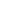 Jan 14 (1 day ago)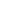 